Médecine et oniromancie : Epidaure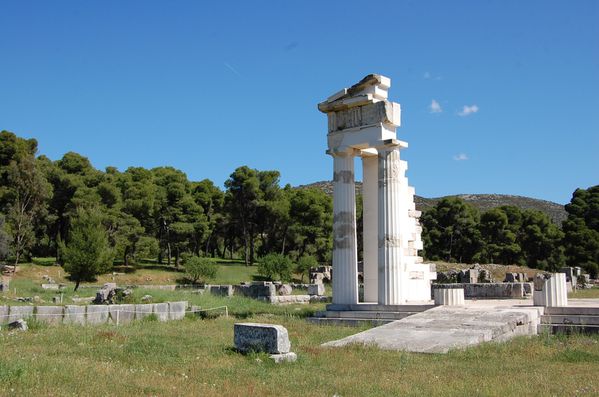 1) Qui est Asclépios ? En quoi sa naissance est-elle liée au site d’Epidaure ?2) Comment et pourquoi est-il mort ? Comment a-t-il été divinisé ?3) Qui a été son professeur ? Quels autres élèves célèbres a-t-il également éduqués ?4) Dans le sanctuaire d’Epidaure, de quelle manière les pèlerins étaient-ils soignés ?5) Qu’est-ce que l’abaton ?6) Qu’est-ce que la tholos ? Pourquoi cet édifice est-il si énigmatique à Epidaure ?7) Pour quel autre édifice le site d’Epidaure est-il si connu ? Présentez-le rapidement.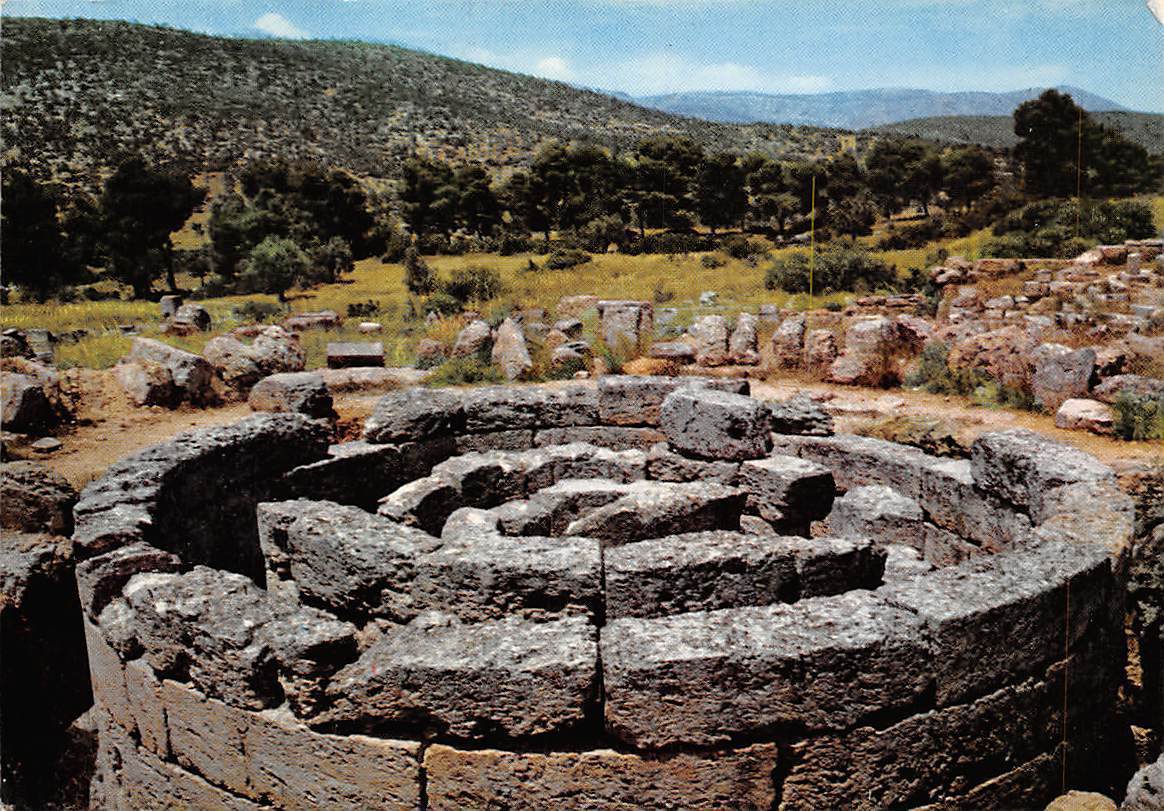 